Apples writing plan – Friday 15th May 2020  complete in your literacy jotter. How to make some toast. Goal To tell people how to make some toast. Materials Materials (put them in the order they will use them)Bread (what kind? how many slices?)ToasterPlate  (what kind? your favourite? large/small/flowery/best? Etc)KnifeButter and peanut butter. (You can choose your own toppings) StepsPut the bread in the toast.Get out a plate and knife.Put the toast on your plate.Spread on your toppings.Sit down and eat it. 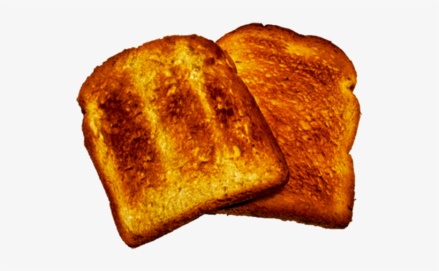 LI – I am learning how to write instructions. SC – I can write five numbered instructions explaining how to make some toast.  LI – I am learning how to write instructions. SC – I can write five numbered instructions explaining how to make some toast.  Go and make a slice of toast (or two) together. Ask your child to talk you through what they are doing starting each sentence with a bossy verb. You can use the ones in the wordbank.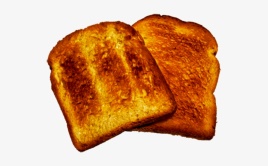 Go and make a slice of toast (or two) together. Ask your child to talk you through what they are doing starting each sentence with a bossy verb. You can use the ones in the wordbank.Go and make a slice of toast (or two) together. Ask your child to talk you through what they are doing starting each sentence with a bossy verb. You can use the ones in the wordbank.Go and make a slice of toast (or two) together. Ask your child to talk you through what they are doing starting each sentence with a bossy verb. You can use the ones in the wordbank.Go and make a slice of toast (or two) together. Ask your child to talk you through what they are doing starting each sentence with a bossy verb. You can use the ones in the wordbank.Step 1: Date and titleWrite the long date on the top line and title on the second line and underline. Friday 15th  MayHow to make some toast.Step 1: Date and titleWrite the long date on the top line and title on the second line and underline. Friday 15th  MayHow to make some toast.WORDBANK – bossy verbs Put              GetSpread         Sit down Eat WORDBANK – bossy verbs Put              GetSpread         Sit down Eat Go and make a slice of toast (or two) together. Ask your child to talk you through what they are doing starting each sentence with a bossy verb. You can use the ones in the wordbank.Go and make a slice of toast (or two) together. Ask your child to talk you through what they are doing starting each sentence with a bossy verb. You can use the ones in the wordbank.Go and make a slice of toast (or two) together. Ask your child to talk you through what they are doing starting each sentence with a bossy verb. You can use the ones in the wordbank.Go and make a slice of toast (or two) together. Ask your child to talk you through what they are doing starting each sentence with a bossy verb. You can use the ones in the wordbank.Go and make a slice of toast (or two) together. Ask your child to talk you through what they are doing starting each sentence with a bossy verb. You can use the ones in the wordbank.Step 1: Date and titleWrite the long date on the top line and title on the second line and underline. Friday 15th  MayHow to make some toast.Step 1: Date and titleWrite the long date on the top line and title on the second line and underline. Friday 15th  MayHow to make some toast.Step 2: Goal Write the word Goal on the next line then underneath. Try to write your own goal toady. GoalTo tell Step 3: Talk through the steps. Use the wordbank words as sentence starters.Step 3: Talk through the steps. Use the wordbank words as sentence starters.Step 4: Write what you need Write Materials on the next line and write a list of what you need with a bulletpoint at the start of each item. Write them one underneath the other. Materials  Step 4: Write what you need Write Materials on the next line and write a list of what you need with a bulletpoint at the start of each item. Write them one underneath the other. Materials  Repeat step 3Step 5: Write your instructionsWrite Steps then your numbered instructions underneath.Start each instruction with a number and use the wordbank words as sentence starters. REMEMBERCAPITAL at the start of each sentenceFULLSTOP at the end of each sentenceFINGER SPACES between each word  Now add a picture underneath. Step 5: Write your instructionsWrite Steps then your numbered instructions underneath.Start each instruction with a number and use the wordbank words as sentence starters. REMEMBERCAPITAL at the start of each sentenceFULLSTOP at the end of each sentenceFINGER SPACES between each word  Now add a picture underneath. Step 5: Write your instructionsWrite Steps then your numbered instructions underneath.Start each instruction with a number and use the wordbank words as sentence starters. REMEMBERCAPITAL at the start of each sentenceFULLSTOP at the end of each sentenceFINGER SPACES between each word  Now add a picture underneath. FOR PARENTS Your child will not be able to spell everything correctly and that is ok. Just encourage them to sound out the words they want to write or use the wordbank. Afterwards choose two words to check the spelling of in a dictionary or online– SPELLING CHALLENGE. Focus them on using CAPITAL at the start of each sentence, FULLSTOP at the end of each sentence and FINGER SPACES between words.  FOR PARENTS Your child will not be able to spell everything correctly and that is ok. Just encourage them to sound out the words they want to write or use the wordbank. Afterwards choose two words to check the spelling of in a dictionary or online– SPELLING CHALLENGE. Focus them on using CAPITAL at the start of each sentence, FULLSTOP at the end of each sentence and FINGER SPACES between words.  FOR PARENTS Your child will not be able to spell everything correctly and that is ok. Just encourage them to sound out the words they want to write or use the wordbank. Afterwards choose two words to check the spelling of in a dictionary or online– SPELLING CHALLENGE. Focus them on using CAPITAL at the start of each sentence, FULLSTOP at the end of each sentence and FINGER SPACES between words.  FOR PARENTS Your child will not be able to spell everything correctly and that is ok. Just encourage them to sound out the words they want to write or use the wordbank. Afterwards choose two words to check the spelling of in a dictionary or online– SPELLING CHALLENGE. Focus them on using CAPITAL at the start of each sentence, FULLSTOP at the end of each sentence and FINGER SPACES between words.  Writing Example (for structure only) See below for reference only. Please encourage them to write their own instructions.Colours only to show structure. Do not copy in writing.Writing Example (for structure only) See below for reference only. Please encourage them to write their own instructions.Colours only to show structure. Do not copy in writing.Writing Example (for structure only) See below for reference only. Please encourage them to write their own instructions.Colours only to show structure. Do not copy in writing.Writing Example (for structure only) See below for reference only. Please encourage them to write their own instructions.Colours only to show structure. Do not copy in writing.Writing structure TitleGoalMaterialsSteps